EYFS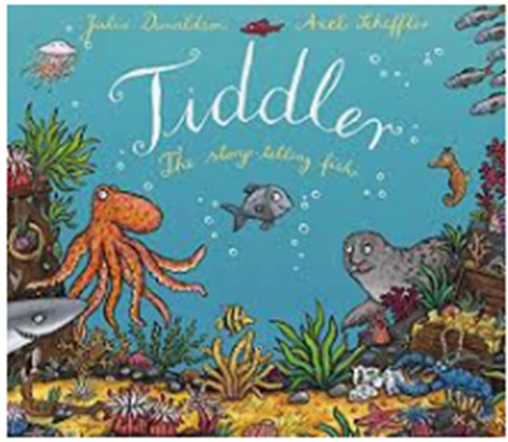 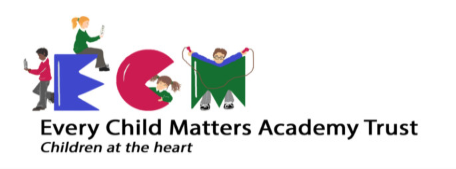 https://www.youtube.com/watch?v=qcTQADUywZYListen to the story lots of times and encourage children to join in repeated words and phrasesDraw an underwater sea scene and draw some of the sea animals Tiddler claims to have metLook at the illustrations and identify and find out more about some of these creaturesDraw or paint an underwater scene.Create some Lollipop Stick characters to help retell the story Create a 3D shoe box under the world sceneEYFShttps://www.youtube.com/watch?v=qcTQADUywZYListen to the story lots of times and encourage children to join in repeated words and phrasesDraw an underwater sea scene and draw some of the sea animals Tiddler claims to have metLook at the illustrations and identify and find out more about some of these creaturesDraw or paint an underwater scene.Create some Lollipop Stick characters to help retell the story Create a 3D shoe box under the world sceneMaths Ideas (try to do one activity a day)Literacy Ideas (try to do one activity a day)Watch a Numberblocks clip each day at: BBC​ or ​CBeebies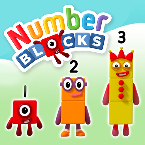 Sing Number songs to practice counting, reciting numbers in order, one more, one less using number songs: Five Little Ducks, Five Little Men, Ten Green BottleNext time you open a packet of raisins or carrot sticks, count out how many you have. Can you write the number?Write 0-20 on some building bricks and see if you can put the numbers in the correct order to build the tower.Watch your child’s RWI Phonics Session on you tubeChildren to read to parents daily. Visit Oxford Owl for free eBooks that link to your child’s reading in school. You can create a ​free account​.  Your child could share a book every day. This can be reading a book aloud every day or sharing a book with an adult.  Identify all of the rhyming words that are used in the story. Can you think of other words that rhyme with these?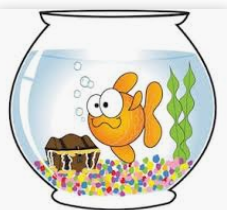 Together write a set of instructions teaching people how to look after some goldfish.